В связи с существенным изменением Федерального закона Российской Федерации от 06 октября 2003 года № 131-ФЗ «Об общих принципах организации местного самоуправления в Российской Федерации» а также Положением о публичных слушаниях на территории муниципального образования Лабазинский сельсовет Курманаевского района Оренбургской области (утверждено решением Совета депутатов от 23 апреля 2009 года № 116), постановляю:1. Принять проект решения о внесении изменений и дополнений в Устав муниципального образования сельское поселение Лабазинский сельсовет согласно приложению.2. Назначить публичные слушания по проекту решения о внесении изменений и дополнений в Устав муниципального образования сельское поселение Лабазинский сельсовет с 14 декабря 2015 года  по 15 декабря 2015 года во всех населённых пунктах сельсовета:- слушания среди населения сёл Суриково и Савельевки – 14 декабря 2015 года в 15 часов местного времени по адресу: село Суриково, улица 8 Марта, 15– Домдосуга;- слушания – 14 декабря 2015 года в 18 часов местного времени по адресу: село Скворцовка, улица Молодёжная, 4 – Дом досуга;- слушания – 15 декабря 2015 года в 15 часов местного времени по адресу: село Озёрки, улица Центральная, 17 – Дом досуга;- слушания – 15 декабря 2015 года в 18 часов по местному времени по адресу: село Лабазы, улица Ленина, 54 – Дом творчества;- рассмотрение на заседании Совета депутатов с участием представителей общественности поселения – 12 января 2016 года в 15 часов местного времени по адресу: село Лабазы, улица Ватутина, 20 – здание администрации Лабазинского сельсовета.2. Возложить подготовку и проведение публичных слушаний по проекту решения о внесении изменений и дополнений в Устав муниципального образования сельское поселение Лабазинский сельсовет на оргкомитет в количестве 3-х человек в следующем составе:1) Гриднева Е.Н. – заведующая Лабазинским детским садом, депутат сельсовета (по согласованию);	2) Беспалова С.В. – худ. руководитель Лабазинского Дома творчества, депутат сельсовета (по согласованию);3) Уляхина С.А. – депутат сельсовета (по согласованию)3. Контроль по подготовке и проведению публичных слушаний по проекту решения о внесении изменений и дополнений в Устав муниципального образования сельское поселение Лабазинский сельсовет  оставляю за собой.4. Постановление вступает в силу со дня его опубликования в газете «Лабазинский вестник».Глава муниципального образования                                            В.А. ГражданкинРазослано: в дело, прокурору района, членам оргкомитетаПриложение к постановлениюот     .    .2015 № _____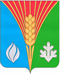 СОВЕТ ДЕПУТАТОВМуниципального образования Лабазинский сельсоветКурманаевского района Оренбургской области(третьего созыва)РЕШЕНИЕ___.____.2015 	                № ____О внесении изменений и дополнений в Устав муниципального образования сельское поселение Лабазинский сельсоветКурманаевского района Оренбургской областиВ связи с принятием Федеральных законов от 30.03.2015г. № 63-ФЗ; от 30.03.2015г. № 64-ФЗ; от 29.06.2015 г. № 187-ФЗ;  от 29.06.2015г. № 204-ФЗ; от 03.11.2015 № 303-ФЗ,  вносящих изменения в Федеральный закон Российской Федерации № 131-ФЗ от 06.10.2003 г. «Об общих принципах организации местного самоуправления в Российской Федерации», в соответствии с проведенными публичными слушаниями по проекту решения о внесении изменений и дополнений в Устав, Совет депутатов РЕШИЛ:Внести в Устав муниципального образования сельское поселение Лабазинский сельсовет (зарегистрированный Управлением Министерства юстиции РФ по Оренбургской области, государственный регистрационный номер RU 565163122014001 от 06 мая 2014 года) следующие изменения:Пункт 16 части 1 статьи 5 изложить в новой редакции:«16) обеспечение условий для развития на территории поселения физической культуры, школьного спорта и массового спорта, организация проведения официальных физкультурно-оздоровительных и спортивных мероприятий поселения»;Часть 2 статьи 5 дополнить пунктом 13 следующего содержания:13) осуществление мероприятий по отлову и содержанию безнадзорных животных, обитающих на территории поселения»;Пункт 13 части 1 статьи 6 дополнить словами: «организация подготовки кадров для муниципальной службы в порядке, предусмотренном законодательством Российской Федерации об образовании и законодательством Российской Федерации о муниципальной службе»;Пункт 4 части 3 статьи 14 дополнить словами: «за исключением случаев, если в соответствии со статьей 13 Федерального закона № 131 - ФЗ от 06.10.2003 г. «Об общих принципах организации местного самоуправления в Российской Федерации» для преобразования муниципального образования требуется получение согласия населения муниципального образования, выраженного путем голосования либо на сходах граждан»;В пункте 2 части 5 статьи 24 после слов «зарегистрированного в установленном порядке» дополнить словами «, совета муниципальных образований Оренбургской области, иных объединений муниципальных образований»;Часть 12 статьи 24 изложить в новой редакции: «12. Депутат, должен соблюдать ограничения, запреты, исполнять обязанности, которые установлены Федеральным законом от 25 декабря 2008 года N 273-ФЗ "О противодействии коррупции" и другими федеральными законами. Полномочия депутата прекращаются досрочно в случае несоблюдения ограничений, запретов, неисполнения обязанностей, установленных Федеральным законом от 25 декабря 2008 года N 273-ФЗ "О противодействии коррупции", Федеральным законом от 3 декабря 2012 года N 230-ФЗ "О контроле за соответствием расходов лиц, замещающих государственные должности, и иных лиц их доходам", Федеральным законом от 7 мая 2013 года N 79-ФЗ "О запрете отдельным категориям лиц открывать и иметь счета (вклады), хранить наличные денежные средства и ценности в иностранных банках, расположенных за пределами территории Российской Федерации, владеть и (или) пользоваться иностранными финансовыми инструментами»;Часть 10 статьи 26 изложить в новой редакции:«10. Глава муниципального образования, должен соблюдать ограничения, запреты, исполнять обязанности, которые установлены Федеральным законом от 25 декабря 2008 года N 273-ФЗ "О противодействии коррупции" и другими федеральными законами. Полномочия главы муниципального образования прекращаются досрочно в случае несоблюдения ограничений, запретов, неисполнения обязанностей, установленных Федеральным законом от 25 декабря 2008 года N 273-ФЗ "О противодействии коррупции", Федеральным законом от 3 декабря 2012 года N 230-ФЗ "О контроле за соответствием расходов лиц, замещающих государственные должности, и иных лиц их доходам", Федеральным законом от 7 мая 2013 года N 79-ФЗ "О запрете отдельным категориям лиц открывать и иметь счета (вклады), хранить наличные денежные средства и ценности в иностранных банках, расположенных за пределами территории Российской Федерации, владеть и (или) пользоваться иностранными финансовыми инструментами»;В части 2 статьи 25 слова «, осуществляющих свои полномочия на постоянной основе,» исключить;В части 11 статьи 26 слова «, осуществляющих свои полномочия на постоянной основе,» исключить;В части 4 статьи 53 слова «затрат на их денежное содержание» заменить словами «расходов на оплату их труда»;2. Поручить главе муниципального образования направить настоящее решение для регистрации в территориальный орган уполномоченного федерального органа исполнительной власти в сфере регистрации уставов муниципальных образований в течение 15 дней с момента его принятия.3. Контроль за исполнением настоящего решения возложить на председателя Совета депутатов.4. Решение «О внесении изменений и дополнений в Устав муниципального образования сельское поселение Лабазинский сельсовет Курманаевского района Оренбургской области» подлежит официальному опубликованию после его государственной регистрации и вступает в силу после официального опубликования. Глава муниципального образования,Председатель Совета депутатов                                                     В.А. ГражданкинРазослано: в дело, прокурору, Правительству области, Управление Министерства юстиции России по Оренбургской области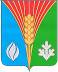 АдминистрацияМуниципального образованияЛабазинский сельсоветКурманаевского районаОренбургской областиПОСТАНОВЛЕНИЕ  01.12.2015 № 200-пО назначении публичных слушаний и обнародовании проекта решения о внесении изменений и дополнений в Устав муниципального  образования сельское поселение Лабазинский сельсовет